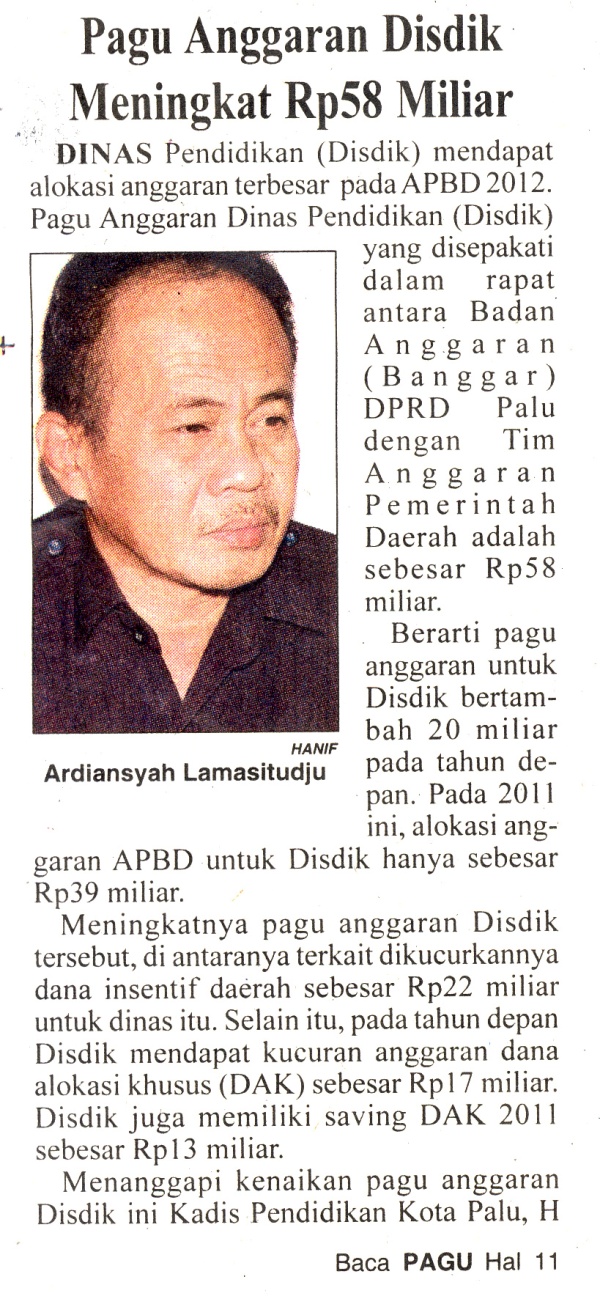 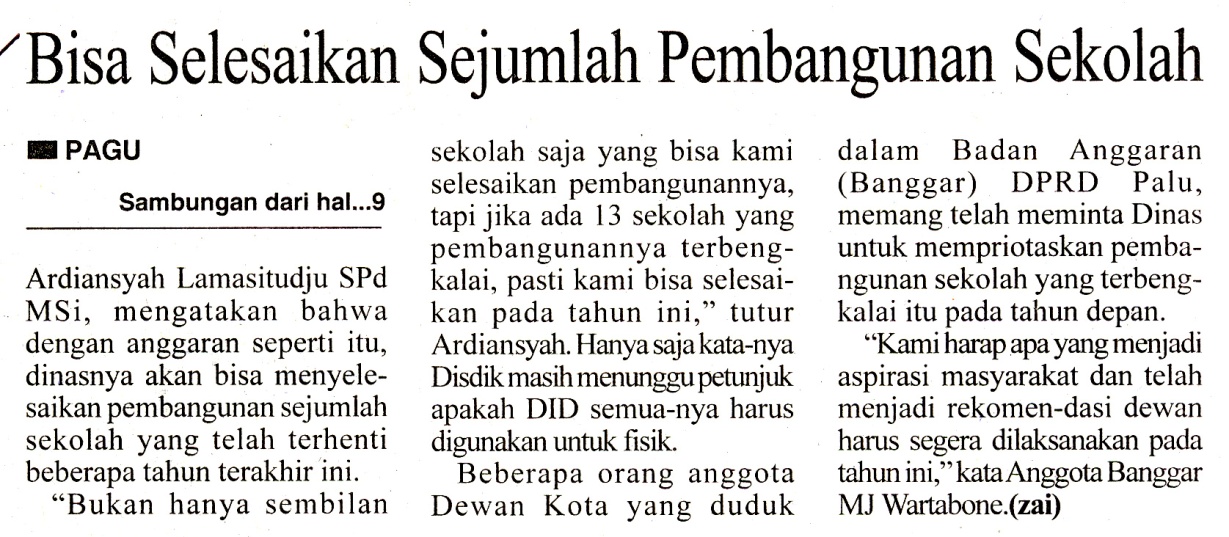 Harian:Radar SultengKasubaudSulteng  IHari, tanggal:Kamis, 24 November  2011KasubaudSulteng  IKeterangan:Halaman 9 Kolom 1; halaman 11 kolom  5-7KasubaudSulteng  IEntitas:Kota Palu KasubaudSulteng  I